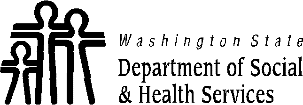 Statement from SchoolStatement from SchoolStatement from SchoolStatement from SchoolStatement from SchoolStatement from SchoolStatement from SchoolCOMMUNITY SERVICES OFFICECOMMUNITY SERVICES OFFICECOMMUNITY SERVICES OFFICECOMMUNITY SERVICES OFFICETELEPHONE NUMBERTELEPHONE NUMBERTELEPHONE NUMBERStatement from SchoolStatement from SchoolStatement from SchoolStatement from SchoolStatement from SchoolStatement from SchoolStatement from SchoolCLIENT IDENTIFICATION NUMBERCLIENT IDENTIFICATION NUMBERCLIENT IDENTIFICATION NUMBERCLIENT IDENTIFICATION NUMBERDATEDATEDATESection 1:  The client fills out this section before taking it to the school.Section 1:  The client fills out this section before taking it to the school.Section 1:  The client fills out this section before taking it to the school.Section 1:  The client fills out this section before taking it to the school.Section 1:  The client fills out this section before taking it to the school.Section 1:  The client fills out this section before taking it to the school.Section 1:  The client fills out this section before taking it to the school.Section 1:  The client fills out this section before taking it to the school.Section 1:  The client fills out this section before taking it to the school.Section 1:  The client fills out this section before taking it to the school.Section 1:  The client fills out this section before taking it to the school.Section 1:  The client fills out this section before taking it to the school.Section 1:  The client fills out this section before taking it to the school.Section 1:  The client fills out this section before taking it to the school.Section 1:  The client fills out this section before taking it to the school.Section 1:  The client fills out this section before taking it to the school.By signing here, I give my permission to the school to complete this form for the Department of Social and Health Services (DSHS).By signing here, I give my permission to the school to complete this form for the Department of Social and Health Services (DSHS).By signing here, I give my permission to the school to complete this form for the Department of Social and Health Services (DSHS).By signing here, I give my permission to the school to complete this form for the Department of Social and Health Services (DSHS).By signing here, I give my permission to the school to complete this form for the Department of Social and Health Services (DSHS).By signing here, I give my permission to the school to complete this form for the Department of Social and Health Services (DSHS).By signing here, I give my permission to the school to complete this form for the Department of Social and Health Services (DSHS).By signing here, I give my permission to the school to complete this form for the Department of Social and Health Services (DSHS).By signing here, I give my permission to the school to complete this form for the Department of Social and Health Services (DSHS).By signing here, I give my permission to the school to complete this form for the Department of Social and Health Services (DSHS).By signing here, I give my permission to the school to complete this form for the Department of Social and Health Services (DSHS).By signing here, I give my permission to the school to complete this form for the Department of Social and Health Services (DSHS).By signing here, I give my permission to the school to complete this form for the Department of Social and Health Services (DSHS).By signing here, I give my permission to the school to complete this form for the Department of Social and Health Services (DSHS).By signing here, I give my permission to the school to complete this form for the Department of Social and Health Services (DSHS).By signing here, I give my permission to the school to complete this form for the Department of Social and Health Services (DSHS).YOUR NAMEYOUR NAMEYOUR NAMEYOUR NAMEYOUR NAMEYOUR NAMEYOUR SIGNATUREYOUR SIGNATUREYOUR SIGNATUREYOUR SIGNATUREYOUR SIGNATUREYOUR SIGNATUREYOUR SIGNATUREYOUR SIGNATUREDATEDATENAME OF SCHOOLNAME OF SCHOOLNAME OF SCHOOLNAME OF SCHOOLNAME OF SCHOOLNAME OF SCHOOLNAME OF SCHOOLNAME OF SCHOOLNAME OF SCHOOLNAME OF SCHOOLNAME OF SCHOOLNAME OF SCHOOLNAME OF SCHOOLNAME OF SCHOOLNAME OF SCHOOLNAME OF SCHOOLSCHOOL ADDRESS  	CITY	STATE	ZIP CODESCHOOL ADDRESS  	CITY	STATE	ZIP CODESCHOOL ADDRESS  	CITY	STATE	ZIP CODESCHOOL ADDRESS  	CITY	STATE	ZIP CODESCHOOL ADDRESS  	CITY	STATE	ZIP CODESCHOOL ADDRESS  	CITY	STATE	ZIP CODESCHOOL ADDRESS  	CITY	STATE	ZIP CODESCHOOL ADDRESS  	CITY	STATE	ZIP CODESCHOOL ADDRESS  	CITY	STATE	ZIP CODESCHOOL ADDRESS  	CITY	STATE	ZIP CODESCHOOL ADDRESS  	CITY	STATE	ZIP CODESCHOOL ADDRESS  	CITY	STATE	ZIP CODESCHOOL ADDRESS  	CITY	STATE	ZIP CODESCHOOL ADDRESS  	CITY	STATE	ZIP CODESCHOOL ADDRESS  	CITY	STATE	ZIP CODESCHOOL ADDRESS  	CITY	STATE	ZIP CODESection 2:	The person in the school’s office who is in charge of attendance / registration fills out this section.Section 2:	The person in the school’s office who is in charge of attendance / registration fills out this section.Section 2:	The person in the school’s office who is in charge of attendance / registration fills out this section.Section 2:	The person in the school’s office who is in charge of attendance / registration fills out this section.Section 2:	The person in the school’s office who is in charge of attendance / registration fills out this section.Section 2:	The person in the school’s office who is in charge of attendance / registration fills out this section.Section 2:	The person in the school’s office who is in charge of attendance / registration fills out this section.Section 2:	The person in the school’s office who is in charge of attendance / registration fills out this section.Section 2:	The person in the school’s office who is in charge of attendance / registration fills out this section.Section 2:	The person in the school’s office who is in charge of attendance / registration fills out this section.Section 2:	The person in the school’s office who is in charge of attendance / registration fills out this section.Section 2:	The person in the school’s office who is in charge of attendance / registration fills out this section.Section 2:	The person in the school’s office who is in charge of attendance / registration fills out this section.Section 2:	The person in the school’s office who is in charge of attendance / registration fills out this section.Section 2:	The person in the school’s office who is in charge of attendance / registration fills out this section.Section 2:	The person in the school’s office who is in charge of attendance / registration fills out this section.A.  COMPLETE THE FOLLOWING FOR EACH STUDENT FROM THIS FAMILY ATTENDING YOUR SCHOOL.A.  COMPLETE THE FOLLOWING FOR EACH STUDENT FROM THIS FAMILY ATTENDING YOUR SCHOOL.A.  COMPLETE THE FOLLOWING FOR EACH STUDENT FROM THIS FAMILY ATTENDING YOUR SCHOOL.A.  COMPLETE THE FOLLOWING FOR EACH STUDENT FROM THIS FAMILY ATTENDING YOUR SCHOOL.A.  COMPLETE THE FOLLOWING FOR EACH STUDENT FROM THIS FAMILY ATTENDING YOUR SCHOOL.A.  COMPLETE THE FOLLOWING FOR EACH STUDENT FROM THIS FAMILY ATTENDING YOUR SCHOOL.A.  COMPLETE THE FOLLOWING FOR EACH STUDENT FROM THIS FAMILY ATTENDING YOUR SCHOOL.A.  COMPLETE THE FOLLOWING FOR EACH STUDENT FROM THIS FAMILY ATTENDING YOUR SCHOOL.A.  COMPLETE THE FOLLOWING FOR EACH STUDENT FROM THIS FAMILY ATTENDING YOUR SCHOOL.A.  COMPLETE THE FOLLOWING FOR EACH STUDENT FROM THIS FAMILY ATTENDING YOUR SCHOOL.A.  COMPLETE THE FOLLOWING FOR EACH STUDENT FROM THIS FAMILY ATTENDING YOUR SCHOOL.A.  COMPLETE THE FOLLOWING FOR EACH STUDENT FROM THIS FAMILY ATTENDING YOUR SCHOOL.A.  COMPLETE THE FOLLOWING FOR EACH STUDENT FROM THIS FAMILY ATTENDING YOUR SCHOOL.A.  COMPLETE THE FOLLOWING FOR EACH STUDENT FROM THIS FAMILY ATTENDING YOUR SCHOOL.A.  COMPLETE THE FOLLOWING FOR EACH STUDENT FROM THIS FAMILY ATTENDING YOUR SCHOOL.A.  COMPLETE THE FOLLOWING FOR EACH STUDENT FROM THIS FAMILY ATTENDING YOUR SCHOOL.STUDENT’S NAMEBIRTHDATEBIRTHDATESCHOOL SCHEDULE (ALSO INCLUDE EXACT DAYS AND TIMES)SCHOOL SCHEDULE (ALSO INCLUDE EXACT DAYS AND TIMES)SCHOOL SCHEDULE (ALSO INCLUDE EXACT DAYS AND TIMES)SCHOOL SCHEDULE (ALSO INCLUDE EXACT DAYS AND TIMES)IS THE STUDENT IN SPECIAL EDUCATION CLASSES?IS THE STUDENT IN SPECIAL EDUCATION CLASSES?IS THE STUDENT IN SPECIAL EDUCATION CLASSES?IS THE STUDENT MAKING SATIS-FACTORY PROGRESS IN SCHOOL?IS THE STUDENT MAKING SATIS-FACTORY PROGRESS IN SCHOOL?DATE STUDENT ENROLLED?DATE STUDENT ENROLLED?DATE STUDENT ENROLLED?IF THE STUDENT IS 16 OR OLDER, WHEN IS S/HE EXPECTED TO GRADUATE? Full-time Half-time Less than half-time Full-time Half-time Less than half-time Full-time Half-time Less than half-time Full-time Half-time Less than half-time Yes No     Yes No     Yes No     Yes No     Yes No     Full-time Half-time Less than half-time Full-time Half-time Less than half-time Full-time Half-time Less than half-time Full-time Half-time Less than half-time Yes No     Yes No     Yes No     Yes No     Yes No     Full-time Half-time Less than half-time Full-time Half-time Less than half-time Full-time Half-time Less than half-time Full-time Half-time Less than half-time Yes No     Yes No     Yes No     Yes No     Yes No    B.  WHAT IS THE HOME ADDRESS THAT YOU HAVE ON FILE FOR THE STUDENTS?B.  WHAT IS THE HOME ADDRESS THAT YOU HAVE ON FILE FOR THE STUDENTS?B.  WHAT IS THE HOME ADDRESS THAT YOU HAVE ON FILE FOR THE STUDENTS?B.  WHAT IS THE HOME ADDRESS THAT YOU HAVE ON FILE FOR THE STUDENTS?B.  WHAT IS THE HOME ADDRESS THAT YOU HAVE ON FILE FOR THE STUDENTS?B.  WHAT IS THE HOME ADDRESS THAT YOU HAVE ON FILE FOR THE STUDENTS?B.  WHAT IS THE HOME ADDRESS THAT YOU HAVE ON FILE FOR THE STUDENTS?B.  WHAT IS THE HOME ADDRESS THAT YOU HAVE ON FILE FOR THE STUDENTS?B.  WHAT IS THE HOME ADDRESS THAT YOU HAVE ON FILE FOR THE STUDENTS?B.  WHAT IS THE HOME ADDRESS THAT YOU HAVE ON FILE FOR THE STUDENTS?B.  WHAT IS THE HOME ADDRESS THAT YOU HAVE ON FILE FOR THE STUDENTS?B.  WHAT IS THE HOME ADDRESS THAT YOU HAVE ON FILE FOR THE STUDENTS?B.  WHAT IS THE HOME ADDRESS THAT YOU HAVE ON FILE FOR THE STUDENTS?B.  WHAT IS THE HOME ADDRESS THAT YOU HAVE ON FILE FOR THE STUDENTS?B.  WHAT IS THE HOME ADDRESS THAT YOU HAVE ON FILE FOR THE STUDENTS?B.  WHAT IS THE HOME ADDRESS THAT YOU HAVE ON FILE FOR THE STUDENTS?C.  COMPLETE THE FOLLOWING FOR THE PEOPLE YOU ARE SUPPOSED TO CONTACT IN CASE OF EMERGENCY.C.  COMPLETE THE FOLLOWING FOR THE PEOPLE YOU ARE SUPPOSED TO CONTACT IN CASE OF EMERGENCY.C.  COMPLETE THE FOLLOWING FOR THE PEOPLE YOU ARE SUPPOSED TO CONTACT IN CASE OF EMERGENCY.C.  COMPLETE THE FOLLOWING FOR THE PEOPLE YOU ARE SUPPOSED TO CONTACT IN CASE OF EMERGENCY.C.  COMPLETE THE FOLLOWING FOR THE PEOPLE YOU ARE SUPPOSED TO CONTACT IN CASE OF EMERGENCY.C.  COMPLETE THE FOLLOWING FOR THE PEOPLE YOU ARE SUPPOSED TO CONTACT IN CASE OF EMERGENCY.C.  COMPLETE THE FOLLOWING FOR THE PEOPLE YOU ARE SUPPOSED TO CONTACT IN CASE OF EMERGENCY.C.  COMPLETE THE FOLLOWING FOR THE PEOPLE YOU ARE SUPPOSED TO CONTACT IN CASE OF EMERGENCY.C.  COMPLETE THE FOLLOWING FOR THE PEOPLE YOU ARE SUPPOSED TO CONTACT IN CASE OF EMERGENCY.C.  COMPLETE THE FOLLOWING FOR THE PEOPLE YOU ARE SUPPOSED TO CONTACT IN CASE OF EMERGENCY.C.  COMPLETE THE FOLLOWING FOR THE PEOPLE YOU ARE SUPPOSED TO CONTACT IN CASE OF EMERGENCY.C.  COMPLETE THE FOLLOWING FOR THE PEOPLE YOU ARE SUPPOSED TO CONTACT IN CASE OF EMERGENCY.C.  COMPLETE THE FOLLOWING FOR THE PEOPLE YOU ARE SUPPOSED TO CONTACT IN CASE OF EMERGENCY.C.  COMPLETE THE FOLLOWING FOR THE PEOPLE YOU ARE SUPPOSED TO CONTACT IN CASE OF EMERGENCY.C.  COMPLETE THE FOLLOWING FOR THE PEOPLE YOU ARE SUPPOSED TO CONTACT IN CASE OF EMERGENCY.C.  COMPLETE THE FOLLOWING FOR THE PEOPLE YOU ARE SUPPOSED TO CONTACT IN CASE OF EMERGENCY.NAMENAMENAMENAMERELATIONSHIP TO STUDENTRELATIONSHIP TO STUDENTRELATIONSHIP TO STUDENTRELATIONSHIP TO STUDENTADDRESS (INCLUDE CITY AND ZIP CODE)ADDRESS (INCLUDE CITY AND ZIP CODE)ADDRESS (INCLUDE CITY AND ZIP CODE)ADDRESS (INCLUDE CITY AND ZIP CODE)ADDRESS (INCLUDE CITY AND ZIP CODE)ADDRESS (INCLUDE CITY AND ZIP CODE)ADDRESS (INCLUDE CITY AND ZIP CODE)TELEPHONE NUMBERD.  PLEASE PROVIDE THE FOLLOWING INFORMATION IN CASE WE NEED TO CONTACT YOU.D.  PLEASE PROVIDE THE FOLLOWING INFORMATION IN CASE WE NEED TO CONTACT YOU.D.  PLEASE PROVIDE THE FOLLOWING INFORMATION IN CASE WE NEED TO CONTACT YOU.D.  PLEASE PROVIDE THE FOLLOWING INFORMATION IN CASE WE NEED TO CONTACT YOU.D.  PLEASE PROVIDE THE FOLLOWING INFORMATION IN CASE WE NEED TO CONTACT YOU.D.  PLEASE PROVIDE THE FOLLOWING INFORMATION IN CASE WE NEED TO CONTACT YOU.D.  PLEASE PROVIDE THE FOLLOWING INFORMATION IN CASE WE NEED TO CONTACT YOU.D.  PLEASE PROVIDE THE FOLLOWING INFORMATION IN CASE WE NEED TO CONTACT YOU.D.  PLEASE PROVIDE THE FOLLOWING INFORMATION IN CASE WE NEED TO CONTACT YOU.D.  PLEASE PROVIDE THE FOLLOWING INFORMATION IN CASE WE NEED TO CONTACT YOU.D.  PLEASE PROVIDE THE FOLLOWING INFORMATION IN CASE WE NEED TO CONTACT YOU.D.  PLEASE PROVIDE THE FOLLOWING INFORMATION IN CASE WE NEED TO CONTACT YOU.D.  PLEASE PROVIDE THE FOLLOWING INFORMATION IN CASE WE NEED TO CONTACT YOU.D.  PLEASE PROVIDE THE FOLLOWING INFORMATION IN CASE WE NEED TO CONTACT YOU.D.  PLEASE PROVIDE THE FOLLOWING INFORMATION IN CASE WE NEED TO CONTACT YOU.D.  PLEASE PROVIDE THE FOLLOWING INFORMATION IN CASE WE NEED TO CONTACT YOU.SIGNATURESIGNATURESIGNATURESIGNATURESIGNATUREYOUR NAME (PLEASE PRINT CLEARLY)YOUR NAME (PLEASE PRINT CLEARLY)YOUR NAME (PLEASE PRINT CLEARLY)YOUR NAME (PLEASE PRINT CLEARLY)YOUR NAME (PLEASE PRINT CLEARLY)YOUR NAME (PLEASE PRINT CLEARLY)TODAY’S DATETODAY’S DATETODAY’S DATETODAY’S DATETODAY’S DATETITLETITLETITLETITLETITLETELEPHONE NUMBER (INCLUDE AREA CODE)TELEPHONE NUMBER (INCLUDE AREA CODE)TELEPHONE NUMBER (INCLUDE AREA CODE)TELEPHONE NUMBER (INCLUDE AREA CODE)TELEPHONE NUMBER (INCLUDE AREA CODE)TELEPHONE NUMBER (INCLUDE AREA CODE)FAX NUMBERFAX NUMBERFAX NUMBERFAX NUMBERFAX NUMBER